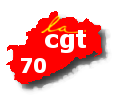 N° 1- Février 2016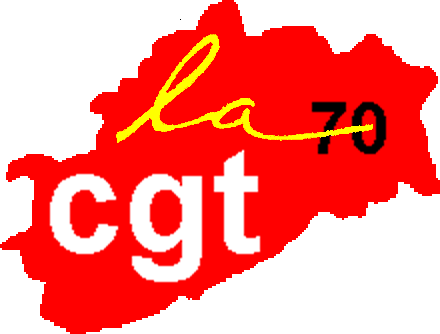 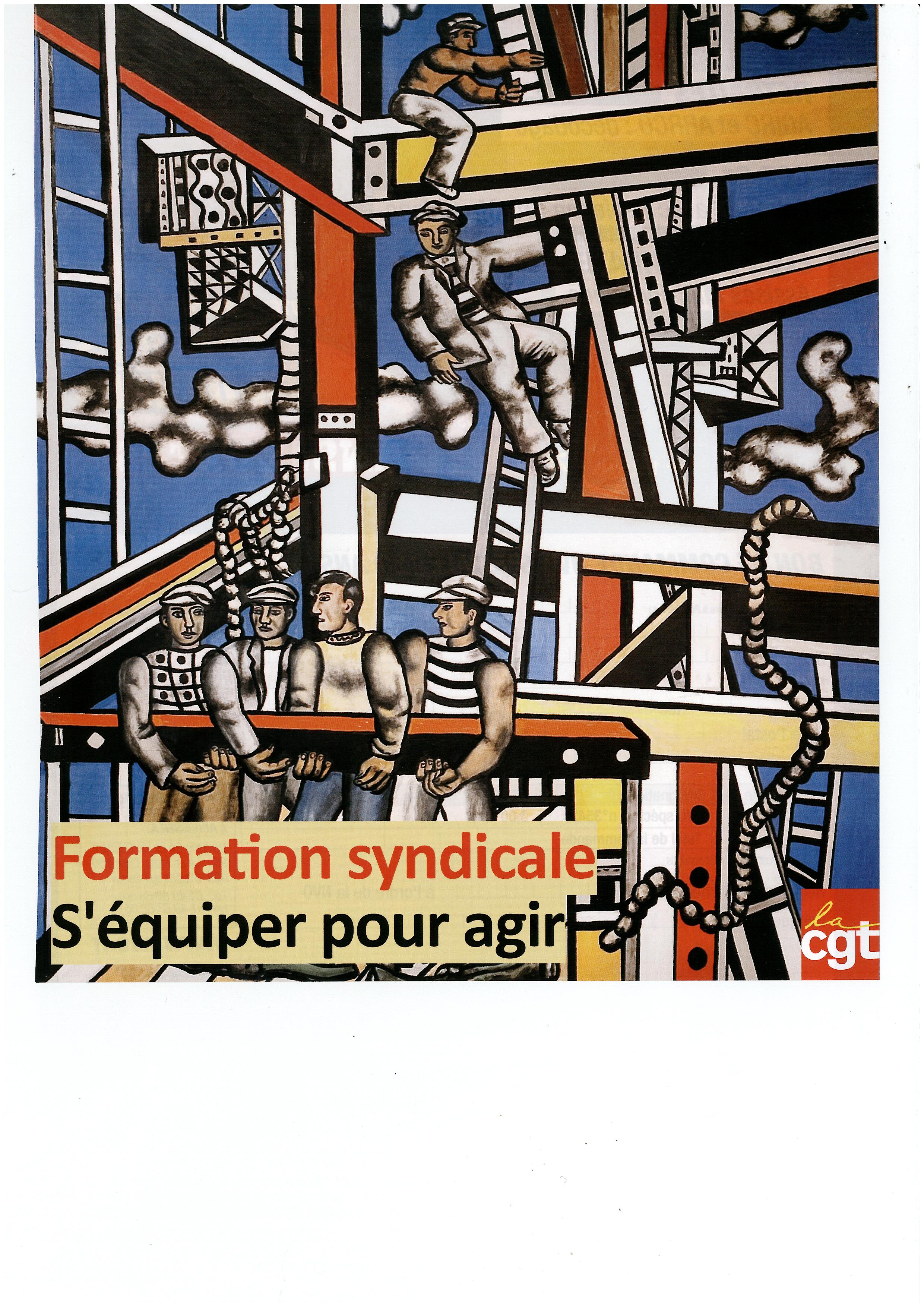 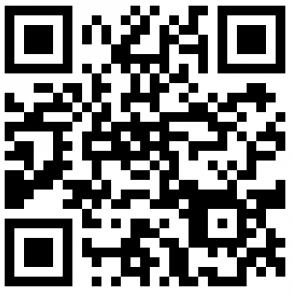 Ce journal d'UD spécifique a l'objectif de vous présenter le plan de formation 2016, validé par la commission exécutive de l'UD.Ce plan de formation s'adresse à tous les syndiqués du département.Il se veut ambitieux, dans le nombre de stages programmés, mais il ne tient qu'à chacun d'entre nous de le faire vivre collectivement. D’ailleurs, le collectif formation, malgré un plan 2016 déjà copieux, est prêt à étudier toute demande de formation qui s'exprimerait dans un ou plusieurs syndicats.La formation syndicale a permis et permet la diffusion, l’appropriation, par les syndiqués des analyses et propositions de la Cgt pour alimenter le débat des idées et convaincre qu’il existe d’autres voies que celles impulsées par les gouvernements successifs et le patronat.C'est en cela que le syndicalisme CGT a toujours participé au mouvement d'éducation populaire. Rien d'étonnant à ce que le capital s'obstine à vouloir rendre de plus en plus difficile l'accès aux savoirs transmis par le syndicat.Dans un contexte hostile au monde du travail, les défis posés à notre syndicalisme sont importants. Gouvernement et Medef se dotent de moyens pour “museler“ les travailleurs et leurs représentants : Réformes et lois antisociales, état d’urgence permanent, répressions syndicales et condamnations pénales, démantèlement des conquis sociaux, du service public et du code du travail…Nous avons donc grand besoin d’adhérents, de militants, de syndiqués qui lisent Cgt, se cultivent, s'ouvrent au monde et portent les propositions de la Cgt.Nous avons besoin de travailleurs, de syndiqués qui soient en capacité de réfléchir par eux-mêmes, d'agir individuellement et collectivement, de choisir et d’imposer un meilleur avenir.La formation syndicale doit donc être une de nos priorités afin d'aller vers des syndiqués auteurs, acteurs et décideurs et qui soient les éléments centraux de la démocratie syndicale ainsi que de la construction revendicative.Je me permets de rappeler que depuis de très nombreux congrès confédéraux, nous avons pris la décision que tous les syndiqués devaient au minimum participer à la formation de niveau 1 dans un délai raisonnable après leur adhésion.Avons-nous proposé cette formation à tous les nouveaux adhérents de 2015 sur notre département ?Quelques chiffres pour notre département et pour 2015 : Nous avions programmé 15 sessions de formation ainsi que la possibilité d’une ou des journées d'étude à fixer. Toutes ne se sont pas tenues. Cela est-il lié à un manque de moyens ? une méconnaissance du plan de formation ? la non prise en compte de celle -ci ou à d'autres facteurs et lesquels ?Mais au-delà des chiffres ou des slogans, c'est dans les actes quotidiens, concrets de chacun que nous avons besoin de progresser. La formation syndicale n'est certes pas le seul élément clé de la construction du rapport de force, mais par les repères collectifs qu'elle donne, les savoirs et savoir-faire qu'elle aborde, elle est un des éléments structurants de notre corps militant. Alors, faisons de cette année 2016 une année de formation et d’information en direction des acteurs de notre Cgt.FraternellementJean-Pierre POINSOTSecrétaire à la formation syndicale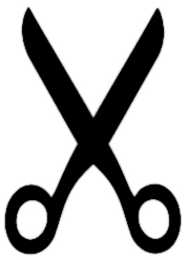 Plan de formation 2016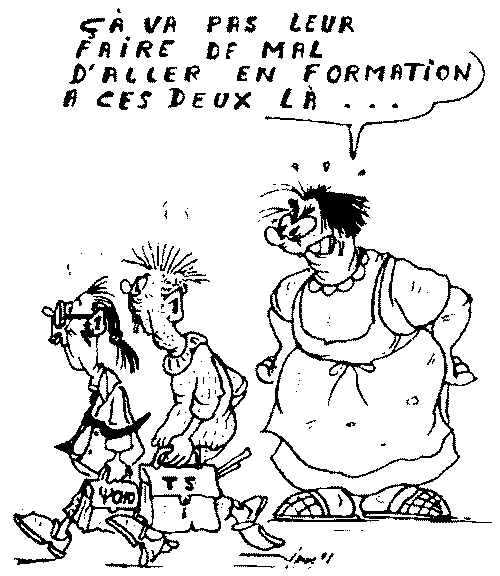 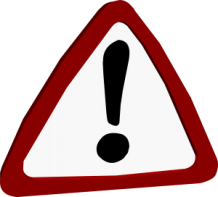 Ce stage est découpé en 6 Thèmes bien spécifiques :Thème 1 : La Formation Syndicale CGT, le stagiaire acteur de sa formationLe stagiaire sera en capacité d’identifier la structuration de l’organisation CGT et les différentes fonctions syndicales qu’on y occupe. Le stagiaire sera capable de se situer en tant que syndiqué, élu, mandaté au sein de la CGT.Thème 2 : Le SalariatLe stagiaire sera en capacité d’identifier la composition du salariat en énonçant au moins 5 tendances de son évolution.Thème 3 : Les RevendicationsLe stagiaire saura utiliser les outils revendicatifs de la CGT pour mobiliser les salariés ainsi que de citer 5 éléments constitutifs de la démarche revendicative de la CGT.Thème 4 : La SociétéLe stagiaire sera en capacité d’expliquer la création de valeur dans le système de production capitaliste. Il pourra citer au moins 3 caractéristiques du système capitaliste mondialisé et les expliquer.Thème 5 : Le Syndicalisme en France et en EuropeObjectifs : Citer les 8 organisations syndicales et placer leur date de création sur un axe chronologique.Citer au moins 3 différences entre organisations syndicales en Europe.Identifier au moins 2 principes qui nous rassemblent dans la Confédération Européenne des Syndicats.Identifier 2 enjeux pour la CGT découlant de la loi sur la représentativité du 20 Août 2008.Expliquer la notion de syndicalisme rassemblé.Thème 6 : La CGTA l’issue de ce moment, le stagiaire sera capable d’identifier les structures et le fonctionnement de la CGT ainsi que les différentes chartes de la CGT. 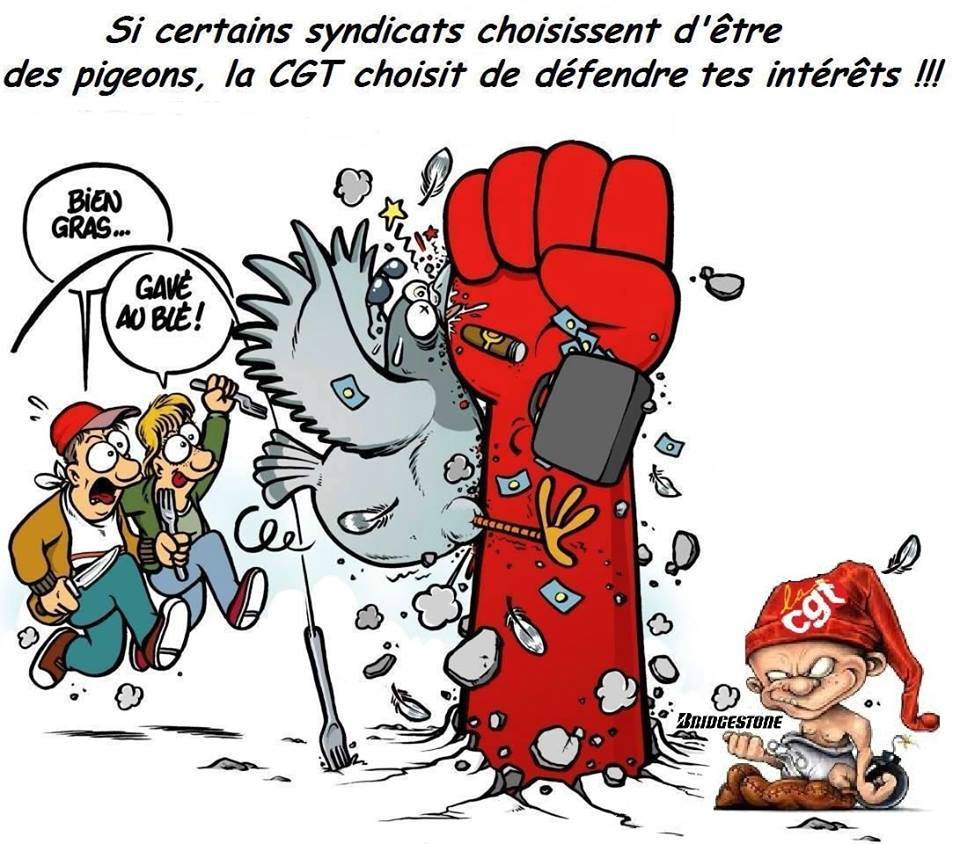 Ce stage est découpé en 4 Thèmes :Thème 1 : Quelles exigences pour les salariés aujourd’hui ?A l’issue de ce moment, le stagiaire sera capable d’analyser, de débattre et d’agir sur les éléments qui constituent les problématiques actuelles à propos du travail.Thème 2 : Quels enjeux au travail et dans la société ?Le stagiaire sera en capacité :D’analyser, de débattre et d’agir sur l’identification des rapports sociaux.De définir la place, la finalité et les enjeux de l’avenir de l’entreprise.De connaître les enjeux de choix et de critères de gestion fondés sur l’efficacité sociale : perspective à construire dans les luttes au quotidien pour inverser les choix.Thème 3 : Quelles perspectives dans la crise ? Quelle conception de la revendication ? Quel rôle du syndicalisme ?Le stagiaire sera en capacité d’analyser et d’approfondir ses connaissances sur la nature et le niveau de la crise en y proposant les revendications de la CGT.Thème 4 : Quel syndicalisme CGT ?A l’issue de ce moment, le stagiaire Saura maîtriser les éléments qui conditionnent le développement du mouvement social pour la réponse aux besoins des salariés.Sera capable de définir les repères sur le syndicalisme CGT, pour être en capacité de prendre en compte tous les champs d’intervention du syndicalisme sur et hors du lieu de travail.Ce stage est découpé en 2 Thèmes :Thème 1 : Le Monde, l’Europe, pour une activité syndicale de proximitéA l’issue de ce thème, le stagiaire sera en capacité de situer la CGT et le syndicalisme français dans le syndicalisme européen et mondial. Il connaîtra le fonctionnement des différents syndicats européens et dans le monde.Thème 2 : Les Services Publics et l’Aménagement du TerritoireA l’issue de ce thème, le stagiaire pourra analyser et poser des revendications pour la défense d’un service public fort.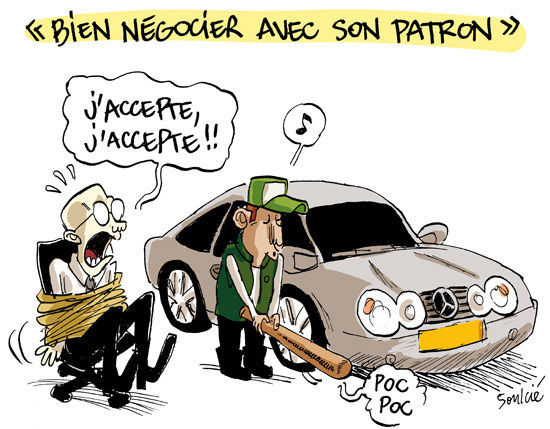 Ce stage a pour objectif de construire un projet d’action qui permette d’aboutir à la signature d’un accord de négociations annuelles obligatoires dans son entreprise, selon la démarche syndicale CGT.Ce stage est découpé en 2 Thèmes :Thème 1 : Rédiger un TractLe stagiaire aura les éléments pour favoriser la communication écrite, rédiger un tract qui amènera les salariés à réfléchir, à débattre et à participer à nos actions revendicatives.Thème 2 : CommunicationA l’issue de ce thème, le stagiaire sera en capacité de contrer le langage patronal et d’employer le langage syndical.Ce stage à pour but de donner les bases pour accomplir son mandat à l’élu au CE, en conjuguant la démarche syndicale CGT ;Il a pour objectifs :D’identifier les droits et les moyens du Comité d’Entreprise ou d’Etablissement et l’activité syndicale CGT que l’on peut y mener.De maîtriser les prérogatives et attributions économiques du CE : informations obligatoires, consultation, expert comptable…De connaître la comptabilité dans l’entreprise (compte de résultat, bilan), l’activité sociale, sportive et culturelle du CE.Ce stage a pour but de donner aux nouveaux élus CHSCT les bases pour accomplir leur mission dans l’intérêt des salariés en conjugaison avec les orientations de la CGT.Il a pour objectifs :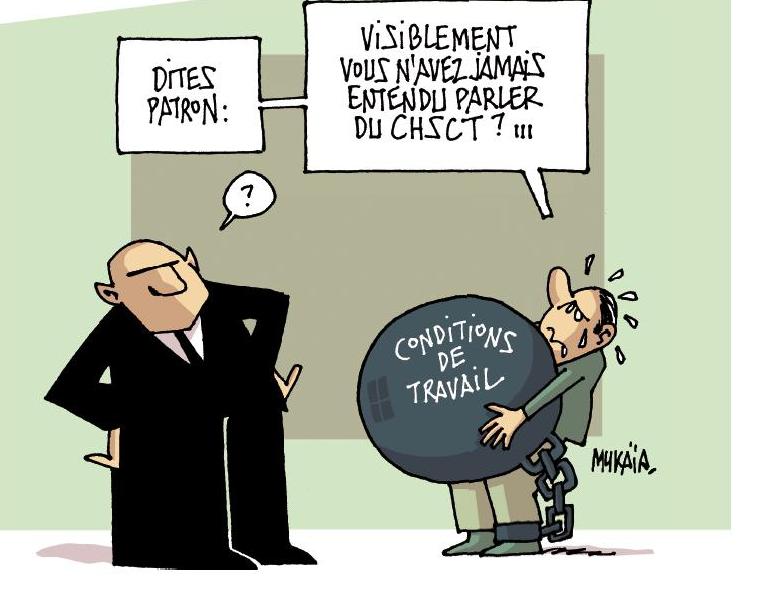 De restituer les orientations en matière de travail, santé 	et de prévention.D’assumer les principales tâches de l’élu CHSCT.D’analyser de façon critique un accident de travail pour 	en déduire les objectifs de prévention.De lier l’activité revendicative du syndicat et l’action du 	CHSCT et des élus CGT. Permettre à chaque participant d’avoir les moyens d’exercer au mieux son mandat de DP.Objectifs :Connaître les missions principales et complémentaires du Délégué du Personnel.Savoir chercher dans le Code du Travail les articles en rapport avec ses missions.Connaître la démarche revendicative de la CGT ancrée sur la satisfaction des besoins sociaux.Savoir préparer, participer et rendre compte de la réunion  avec l’employeur.Permettre à chaque participant d’avoir les moyens d’exercer au mieux son mandat de DS.Objectifs :Connaître les missions du Délégué SyndicalSavoir chercher dans le Code du Travail les articles en rapport avec ses missions.Situer son activité en tenant compte des éléments du débat actuel.Savoir préparer, participer et rendre compte de la réunion avec l’employeur.Savoir négocier face à l’employeur pour porter les revendications CGT.StagesDatesLieuNiveau 1 21 au 25 marsLureCHSCT04 au 08 avrilVesoulECO-CE9 au 13 maiVesoulCARSAT23 au 27 maiVesoulNiveau 113 au 17 juinVesoulDélégué du Personnel20 au 21 juinVesoulDélégué Syndical22 au 24 juinVesoulJournée d’Etude « Quelles réponses CGT au Front National ? »27 juin ou 1er juilletVesoulFormation membres CE de l’UD 28 au 30 juinVesoulVie Syndicale26 au 30 septembreVesoulNiveau 13 au 7 octobreGrayNiveau 2 (Partie 1)10 au 14 octobreVesoulNiveau 2 (Partie 2)14 au 18 novembreVesoulNAO5 au 9 décembreVesoulRédiger un TractCommunicationDates à définirVesoulOutil du TrésorierDates à définirVesoulFormation d’accueilDates à définirVesoulJournée d’Etude sur le Coût du CapitalDates à définirVesoulAGEFIPHDates à définirVesoulLois MACRON ou REBSAMENDates à définirVesoulRéforme de la Formation ProfessionnelleDates à définirVesoulReprésentativitéDates à définirVesoulPréparation/Déroulement/Après élections professionnellesDates à définirVesoul Kolette ATHIMON29 Grande Rue7O 2OO DAMBENOIT LES COLOMBESTél : 06.84.99.27.61koletteathimon@yahoo.frJean-Louis MORELRue de la Fontaine70700 IGNYTél : 06.81.52.10.40jl.morel@cgt70.frClaude MOUGIN71 Rue Charles Bontemps70500 JUSSEYTél : 06.88.21.83.76c.mougin@cgt70.frJean Pierre POINSOT27 Rue Louis Chauveau70100 ARC LES GRAYTél : 06.85.65.38.41jp.poinsot@cgt70.frPhilippe DAGUET1 Rue PJ Proudhon70000 VELLE LE CHATELTél : 06.83.03.15.41p.daguet@cgt70.frCatherine FONTAINERte de Pont de Planche70130 NEUVELLE LES LA CHARITETél : 06.87.24.40.264art.927@gmail.comClarisse PUISSET14 Rue Rigny Fontaine70100 GRAYTél : 06.36.89.06.52puisset.jeanfrancois@orange.frElisabeth GELEBART8 Rue du Nord70190 AUTHOISONSTél : 06.50.22.03.92egelebart@orange.frCatherine RICHARD21 Rue de Solborde70000 ECHENOZ LA MELINETél : 06.74.25.88.8670katou@gmail.comAlain SYLVESTRE28 Rue Basse70240 SERVIGNEYTél : 06.74.42.50.38alain.sylvestre@mpsa.comGilles DRUBIGNY36 Rue des Genets 70800 FONTAINES LES LUXEUILTél : 06.81.39.02.57g.drubigny@cgt70.frAlain GARDIENNET16 Avenue du Bureau de Pusy70170 PORT SUR SAONETél : 06.32.66.60.67alain.gardiennet@free.frAnnick DIDIER2 Rue Croix Pommerode70160 FLEUREY LES FAVERNEYTél : 06.52.90.79.70a.didier@cgt70.frChristian HERRGOTT23 Rue Albert Decaris70000 VESOULTél : 06.30.88.87.09Christian70360@live.fr